Kaharoa SchoolNgā mihi o te tau houPhotos: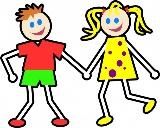 School began with school photos on the second day back.  Everyone looked particularly relaxed and ready to go after having the July holidays to regroup!Welcome to Whaea Dawn and Mrs Falconer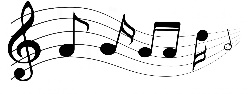 Whaea Dawn is our Kapahaka tutor and will be tutoring the school in groups on alternative Wednesdays. There has also been a core kapahaka formed who meet with Whaea Dawn during lunch.  We have already learnt Pukana! Kaharoa e! Tirotiro. Mrs Falconer has also joined our kura and we now have a whole school choir! The juniors meet in the afternoon with the seniors following.  There is also a core choir lunchtime club too!How lucky we are to have these wonderful teachers who are offering our children even more in the field of The Arts!Our Wednesdays are full of music appreciation as Mrs Kusabs has a dedicated group of 30 children who have been meeting every Wednesday lunchtime to learn the ukulele.  They will perform at the Ukulele Festival in November.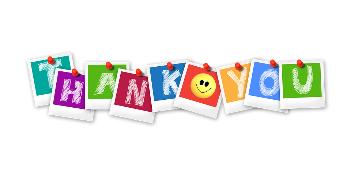 (There will also be a Kaharoa musical performance from the ukulele group, kapahaka, choir and bands at school later in the term! Date to be advised!)AND we have our school production on Wednesday 18th and Thursday 19th of September.    This is not to be missed! Now that we have ‘grandstand seating’ everyone will have a spectacular view of the children performing.  The script has been written, music selected, the auditions done and costumes are being sorted. The children are all rehearsing their parts to ensure they give the best performance ever!Life Education: Harold and Bernie are back! They are here from Wednesday 21 August until Thursday 29 August. Every child in every class gets to have at least two lessons with Harold and Bernie in the Life Education caravan.  Parents information afternoon is Friday 23 August at 1:20pm. 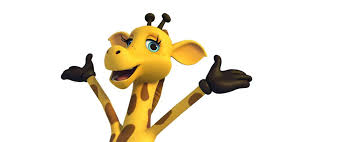 Chess Club: The rounds of chess began at the beginning of the term and the competition is fierce as children battle it out to see who will be the top of the Chess Board this year!  Later in the term a group of children will attend the Rotorua Chess Competition. 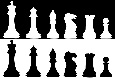 Chinese Speeches: Our Year 7 & 8 children all participated in our annual Speech Competition last term and we have 10 representatives who will present their speeches on Friday 23rd August. For the Year 7 team: Finley, Emily, Meg, Jessica and Fletcher and for the Year 8 team: Sulis, Katrina, Ella, Jessica and Mila.Tai hao le!!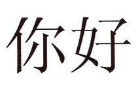 
AND as always there are the classroom programmes/gymnastics/skipping that are running every day - what a busy and exciting time to be here at Kaharoa!Keep warm and drive safe everyone! Please refer to the Kaharoa website for further information. www.kaharoa.school.nz Ngā mihi mahana - The Kaharoa Team